PROPUESTA PARA PATIOS DINÁMICOS  INCLUSIVOS.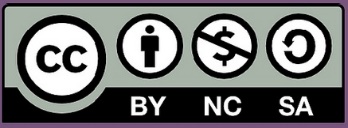 REALIZADO POR:  Mª Nuria Gómez Aparicio y Julia Gómez Sánchez. LUGAR: Colegio de Otero de Herreros, localidad perteneciente al CRA “El Encinar”ALUMNADO: 78 alumnos de infantil y primaria que comparten patio de recreo en el mismo horario.PROFESORADO: Las 5 tutoras del centro, cada una se situará en diferentes espacios de juego, que irán rotando en días sucesivos.TEMPORALIZACIÓN: Se realizará una sesión los miércoles de forma quincenal.OBJETIVOS:-Ofrecer a los alumnos propuestas de juego para ponerlas en práctica a la hora del recreo.-Mejorar las relaciones sociales de los alumnos.-Integrar a todos los alumnos a través del juego.ESPACIOS:Es un patio muy grande que cuenta además con un polideportivo que utilizamos los días de lluvia o nieve.Existen diferentes zonas bien delimitadas.-Zona de pasillos.-Portería.-Arenero y columpios.-Zona central donde juegan con vehículos (patinetes, triciclos, motos.)-Zona de la pizarra se ubica en una pared de un lateral del patio.ACTIVIDADES:1.ZONA DE BAILE:Una profesora se encargará de poner música variada donde se bailará libremente o se crearán coreografías que propongan los alumnos.Esta zona se ubicará en los pasillos del patio,2. ZONA DEL ARTISTA:Se ubicará donde está la pizarra, pintarán de forma libre o ajustándose a temáticas que les propongamos para celebrar diferentes efemérides ( día de la paz, carnavales, día de la mujer…).3.ZONA DE LA PORTERÍA:Se realizarán diferentes juegos pelotas o balón como: balón prisionero, el futbolín humano, bota la pelota, la reina de las abejas, hermanos siameses, el 21.4.ARENERO:Es una zona de nueva construcción, un arenero muy grande donde los niños disfrutan construyendo castillos, túneles…5.ZONA CENTRAL:Se propondrán diferentes juegos tradicionales a lo largo del curso.-El paracaídas.-Comba y goma.-Bolos.-Avión y rayuela.-Pilla pilla.-La gallinita ciega.-Juegos de corro (ratón que te pilla el gato, zapatilla por detrás).- Juegos con palmas.-Carreras de sacos.-Las sillas.-Tira de la soga.-El escondite inglés.EVALUACIÓN:Cada profesora en su rincón cumplimentará una ficha de evaluación después de cada sesión y propuestas de mejora.Se colocará un buzón de sugerencias a la entrada del colegio para las familias y alumnado. 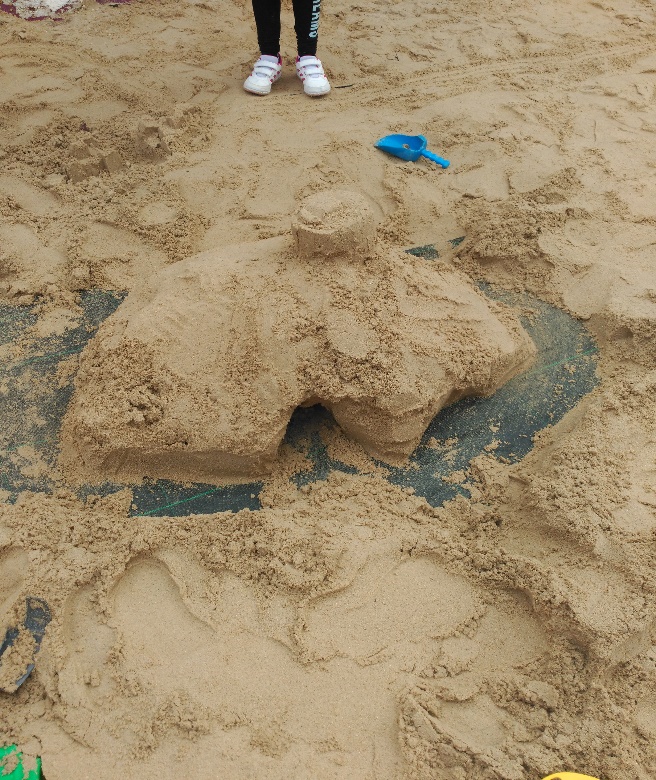 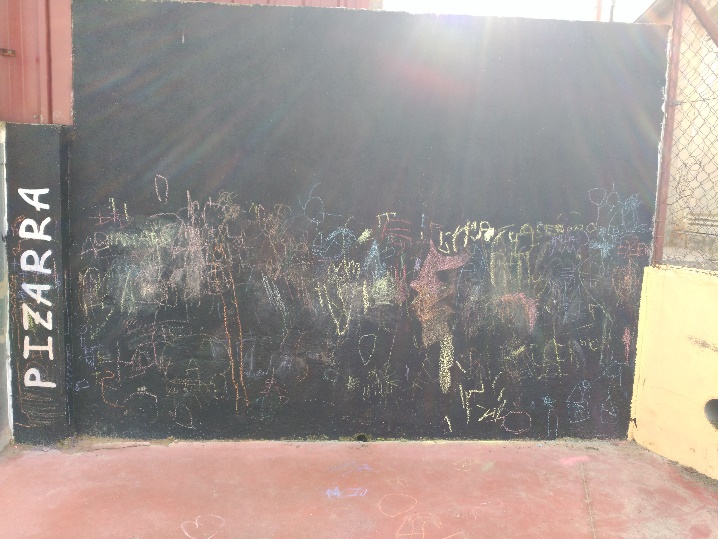 